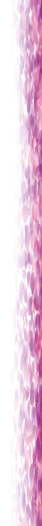 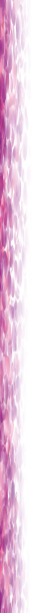 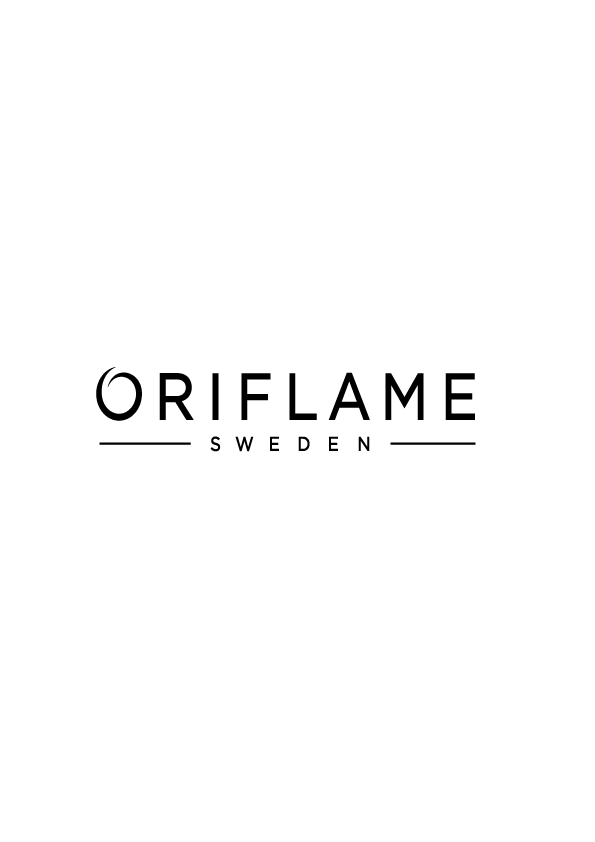 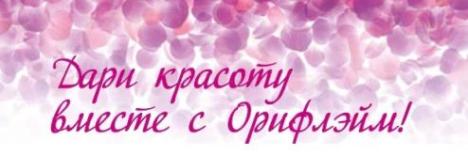 29 августа – 7 октября 2011Уважаемые Консультанты!По итогам каталога №2 завершилась квалификация для Лидеров по рекрутинговой кампании «Дари красоту вместе с Орифлэйм!»Победитель среди Лидеров:Ибрагимова Фаиля  г. КазаньФаиля Ибрагимова  получает в подарок поездку в Таиланд на двоих!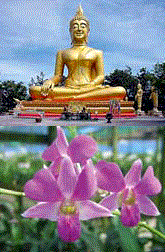 От всей души поздравляем Лидера с победойи желаем новых побед и новых свершений вместе с Орифлэйм!